详细操作说明：一、说明系统休眠20秒超时无操作系统进入系统休眠状态。虚位密码有效密码6-10位，前后虚位密码最大输入长度为24位。锁定报警指纹/密码/卡片单独每个类型试错5次，系统会报警并锁定1分钟。用户存储容量密码容量11组，其中管理员密码一组，普通用户10组。指纹容量100枚，均为普通用户。卡片容量100张，均为普通用户。二、开锁输入已授权的管理员和用户，可以执行开锁动作。三、初始化操作长按住后面板机械按钮6S或前面板系统设置初始化或蓝牙小程序初始化，系统长鸣声，执行初始化操作；完成后，语音提示“初始化成功”，所有内容清空，初始化以后，任意指纹、卡片、密码都可开锁（其中密码长度为6-10位）。六、系统设置按“0”+“#”或后面板设置键， 1. 修改管理员密码  2.  添加用户信息 3. 删除用户信息 4.系统设置主界面下，按‘4’键，可进行系统设置。设置常开模式在系统设置界面下，按“1”键，可进入“常开开启/关闭”切换。在常开状态下，用指纹、密码、卡片正常开启后，常开状态即可关闭。设置开门模式在系统设置界面下，按‘2’键。设置语音开关在系统设置界面下，按‘3’键，可进行“语音开／关”切换。设置防撬开关在系统设置界面下，按‘4’键，可进行“防撬功能开／关”切换。设置初始化设置在系统设置界面下，按‘5’键，可进行“初始化设置”。四、添加管理员和用户添加管理员按“0”+“#”或后面板设置，提示“请输入管理密码”，输入两次管理员密码， 语音提示“xx管理密码添加成功”（管理密码可设置一组）。锁具示意图后面板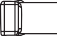 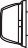 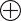 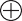 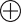 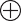 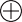 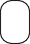 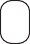 锁体	前面板添加用户按“0”+“#”，提示“请输入管理员信息”，验证成功后，进入系统主菜单：1.修改管理员密码 2 添加用户信息 3. 删除用户信息 4. 系统设置按“1”，可以修改管理员密码（密码长度6-10位）连接螺丝后连接电线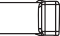 安装时将弹簧放置到执手孔中按“2”，可进行添加用户，输入要添加的指纹/密码/卡片。语音提示“xx用户指纹/密码/卡片添加成功”（其中密码长度为6-10位）。      	方钢锁芯固定螺丝孔五、删除用户：按“0”+“#”或后面板设置键，提示“请输入管理员密码”，验证成功后，进入系统主界面: 1.修改管理员密码 2 添加用户信息 3. 删除用户信息 4. 系统设置按“3”键，可进行删除用户: 1. 删除指纹 2. 删除密码 3. 删除卡片。按“1”键，请输入需要删除的指纹按“2”键，请输入需要删除的密码按“3”键，请输入需要删除的卡片硅胶塞 连接螺丝保险拨片EV垫	EV垫注：根据门厚调整螺丝长度，方钢长度。方钢长度5cm门厚，方钢长度73mm，定位柱长度56mm 方钢长度7cm门厚，方钢长度92mm，定位柱长度75mm 方钢长度9cm门厚，方钢长度112mm，定位柱长度95mm方钢长度10cm门厚，方钢长度123mm，定位柱长度106mm 方钢长度11cm门厚，方钢长度123mm，定位柱长度116mm 其他门厚，以此类推。锁芯类别应急电源适用门厚适用门型指纹容量密码容量卡片容量报警电压工作温度工作电压静态功耗动态功耗静电防护C级锁芯（隐藏锁孔） 5V（Micro USB） 45mm-110mm木门、铁门、钢门、防盗门、铜门、装甲门100枚11组（1组是管理员密码）100张4.8V±0.2V-20℃~60℃ 6V≤60μA≤250 mA接触放电±8KV，空气放电15KV蓝牙设置	装箱清单1.打开手机蓝牙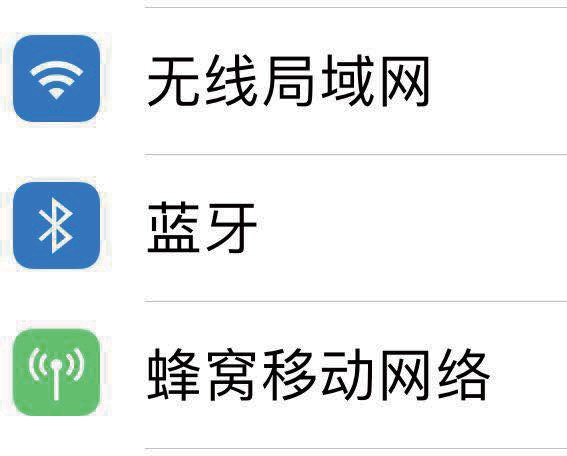 3.扫描蓝牙小程序二维码2.扫描二维码观看蓝牙使用视频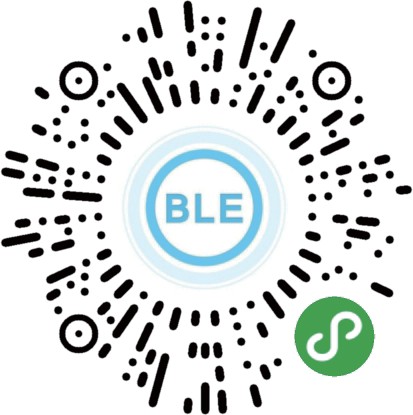 欢迎您购买本公司产品，当您打开包装箱时，请验收以下内容：锁芯类别应急电源适用门厚适用门型指纹容量密码容量卡片容量报警电压工作温度工作电压静态功耗动态功耗静电防护C级锁芯（隐藏锁孔） 5V（Micro USB） 45mm-110mm木门、铁门、钢门、防盗门、铜门、装甲门100枚11组（1组是管理员密码）100张4.8V±0.2V-20℃~60℃ 6V≤60μA≤250 mA接触放电±8KV，空气放电15KV蓝牙设置	装箱清单1.打开手机蓝牙3.扫描蓝牙小程序二维码2.扫描二维码观看蓝牙使用视频欢迎您购买本公司产品，当您打开包装箱时，请验收以下内容：